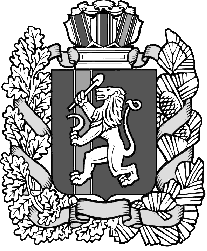 Администрация Нижнетанайского сельсоветаДзержинского района Красноярского краяПОСТАНОВЛЕНИЕс.Нижний Танай25.04.2018                                                                                           №18-ПОб утверждении отчетаоб исполнении бюджета Нижнетанайского сельсовета за 1 квартал 2018 года	На основании  пункта 5 статьи 264.2 Бюджетного Кодекса РФ, на основании статьи 29 Устава Нижнетанайского сельсовета Дзержинского района Красноярского края ПОСТАНОВЛЯЮ:	1. Утвердить исполнение бюджета за 1 квартал 2018 года по доходам в сумме рублей согласно приложению № 1.	2. Утвердить расходы местного бюджета за 1 квартал 2018 года согласно приложению № 2.	3. Постановление обнародовать,  направить в Нижнетанайский сельский Совет депутатов и разместить на официальном сайте Нижнетанайского сельсовета.4. Постановление вступает в день, следующий за днем его официального обнародования. Глава сельсовета								Н.И.МарфинИсполнение доходов Нижнетанайского сельского бюджета на 01.04.2018Исполнение доходов Нижнетанайского сельского бюджета на 01.04.2018Исполнение доходов Нижнетанайского сельского бюджета на 01.04.2018Исполнение доходов Нижнетанайского сельского бюджета на 01.04.2018Исполнение доходов Нижнетанайского сельского бюджета на 01.04.2018Исполнение доходов Нижнетанайского сельского бюджета на 01.04.2018Исполнение доходов Нижнетанайского сельского бюджета на 01.04.2018Исполнение доходов Нижнетанайского сельского бюджета на 01.04.2018Исполнение доходов Нижнетанайского сельского бюджета на 01.04.2018Исполнение доходов Нижнетанайского сельского бюджета на 01.04.2018Исполнение доходов Нижнетанайского сельского бюджета на 01.04.2018Исполнение доходов Нижнетанайского сельского бюджета на 01.04.2018Исполнение доходов Нижнетанайского сельского бюджета на 01.04.2018Исполнение доходов Нижнетанайского сельского бюджета на 01.04.2018Исполнение доходов Нижнетанайского сельского бюджета на 01.04.2018Исполнение доходов Нижнетанайского сельского бюджета на 01.04.2018Исполнение доходов Нижнетанайского сельского бюджета на 01.04.2018Исполнение доходов Нижнетанайского сельского бюджета на 01.04.2018Исполнение доходов Нижнетанайского сельского бюджета на 01.04.2018Структура кода классификации доходов бюджетаСтруктура кода классификации доходов бюджетаСтруктура кода классификации доходов бюджетаСтруктура кода классификации доходов бюджетаСтруктура кода классификации доходов бюджетаСтруктура кода классификации доходов бюджетаСтруктура кода классификации доходов бюджетаСтруктура кода классификации доходов бюджетаСтруктура кода классификации доходов бюджетаСтруктура кода классификации доходов бюджетаСтруктура кода классификации доходов бюджетаСтруктура кода классификации доходов бюджетаСтруктура кода классификации доходов бюджетаСтруктура кода классификации доходов бюджетаСтруктура кода классификации доходов бюджетаСтруктура кода классификации доходов бюджетаСтруктура кода классификации доходов бюджетаНаименование групп, подгрупп, статей, подстатей, элементов, подвидов доходов, кодов классификации операций сектора государственного управления, относящихся к доходам бюджетовДоходы бюджета на 2018 год планДоходы бюджета на 2018 год факт исполненияДоходы бюджета на 2018 год % исполнения№№Код главного администратораКод вида доходов бюджетовКод вида доходов бюджетовКод вида доходов бюджетовКод вида доходов бюджетовКод вида доходов бюджетовКод вида доходов бюджетовКод вида доходов бюджетовКод вида доходов бюджетовКод вида доходов бюджетовКод подвидв доходов бюджетовКод подвидв доходов бюджетовКод подвидв доходов бюджетовКод подвидв доходов бюджетовКод подвидв доходов бюджетовНаименование групп, подгрупп, статей, подстатей, элементов, подвидов доходов, кодов классификации операций сектора государственного управления, относящихся к доходам бюджетовДоходы бюджета на 2018 год планДоходы бюджета на 2018 год факт исполненияДоходы бюджета на 2018 год % исполнения№№Код главного администраторагруппа доходовгруппа доходовподргуппа доходовподргуппа доходовстатья доходовстатья доходовподстатья доходовэлемент доходовэлемент доходовгруппа подвида доходов бюджетовгруппа подвида доходов бюджетовгруппа подвида доходов бюджетованалитическая группа допвида доходов бюджетованалитическая группа допвида доходов бюджетовНаименование групп, подгрупп, статей, подстатей, элементов, подвидов доходов, кодов классификации операций сектора государственного управления, относящихся к доходам бюджетовДоходы бюджета на 2018 год планДоходы бюджета на 2018 год факт исполненияДоходы бюджета на 2018 год % исполнения122334456677788911121100011000000000000000000000000000000000 НАЛОГОВЫЕ И НЕНАЛОГОВЫЕ ДОХОДЫ353 780,0061439,6816,672200011010100000000000000000000000000000НАЛОГИ НА ПРИБЫЛЬ, ДОХОДЫ26 520,003549,8816,673300011010102020000101000000000000000000Налог на доходы физических лиц26 520,003549,8816,674418211010102020100101000000000000110110Налог на доходы физических лиц с доходов, источником которых является налоговый агент, за исключением доходов, в отношении которых исчисление и уплата налога осуществляются в соответствии со статьями 227, 2271 и 228 Налогового кодекса Российской Федерации26 520,003549,8816,675500011030300000000000000000000000000000НАЛОГИ НА ТОВАРЫ (РАБОТЫ, УСЛУГИ), РЕАЛИЗУЕМЫЕ НА ТЕРРИТОРИИ РОССИЙСКОЙ ФЕДЕРАЦИИ95 400,0019798,11206610011030302022300101000000000000110110Доходы от уплаты акцизов на дизельное топливо, подлежащие распределению между бюджетами субъектов Российской Федерации и местными бюджетами с учетом установленных дифференцированных нормативов отчислений в местные бюджеты36 000,008156,5207710011030302022400101000000000000110110Доходы от уплаты акцизов на моторные масла для дизельных и (или) карбюраторных (инжекторных) двигателей, подлежащие распределению между бюджетами субъектов Российской Федерации и местными бюджетами с учетом установленных дифференцированных нормативов отчислений в местные бюджеты200,0054,99208810011030302022500101000000000000110110Доходы от уплаты акцизов на автомобильный бензин, подлежащие распределению между бюджетами субъектов Российской Федерации и местными бюджетами с учетом установленных дифференцированных нормативов отчислений в местные бюджеты65 500,0013286,22209910011030302022600101000000000000110110Доходы от уплаты акцизов на прямогонный бензин, подлежащие распределению между бюджетами субъектов Российской Федерации и местными бюджетами с учетом установленных дифференцированных нормативов отчислений в местные бюджеты-6 300,00-1699,623101000011050500000000000000000000000000000НАЛОГИ НА СОВОКУПНЫЙ ДОХОД26 660,00908,53111100011050503030000000000000000000000000Единый сельскохозяйственный налог26 600,00908,53121218211050503030100101000000000000110110Единый сельскохозяйственный налог26 660,00908,53131300011060600000000000000000000000000000НАЛОГИ НА ИМУЩЕСТВО176 000,0020283,1912,5141400011060601010000000000000000000000000Налог на имущество физических лиц25 000,002509,6712,5151518211060601010301010000000000000110110Налог на имущество физических лиц, взимаемый по ставкам, применяемым к объектам налогообложения, расположенным в границах сельских   поселений25 000,002509,6712,5161600011060606060000000000000000000000000Земельный налог 151 000,0017773,5212,5171700011060606060300000000000000000000000Земельный налог с организаций 151 000,0017773,5212,5181818211060606060331010000000000000110110Земельный налог с организаций, обладающих земельным участком, расположенным в границах сельских  поселений151 000,0017773,5212,5191900011060606060400000000000000000000000Земельный налог с физических лиц0,00202018211060606060431010000000000000110110Земельный налог с физических, обладающих земельным участком, расположенным в границах сельских поселений0,00212100011080800000000000000000000000000000ГОСУДАРСТВЕННАЯ ПОШЛИНА10 000,00900,001222200011080804040000101000000000000000000Государственная пошлина за совершение нотариальных действий (за исключением действий, совершаемых консульскими учреждениями Российской Федерации)10 000,00900,001232382211080804040200101000000000000110110Государственная пошлина за совершение нотариальных действий должностными лицами органов местного самоуправления, уполномоченными в соответствии с законодательными актами Российской Федерации на совершение нотариальных действий10 000,00900,001303000011131300000000000000000000000000000Доходы от оказание платных услуг (работ) и компенсации затрат государства31 200,001600050313182211131302020651010000000000000130130Доходы, поступающие в порядке возмещения расходов, понесенных в связи с эксплуатацией имущества сельских поселений31 200,001600050323200022000000000000000000000000000000000БЕЗВОЗМЕЗДНЫЕ ПОСТУПЛЕНИЯ5 130 615,001153939,7720333300022020200000000000000000000000000000БЕЗВОЗМЕЗДНЫЕ ПОСТУПЛЕНИЯ ОТ ДРУГИХ БЮДЖЕТОВ БЮДЖЕТНОЙ СИСТЕМЫ РОССИЙСКОЙ ФЕДЕРАЦИИ5 130 615,001153939,77343400022020201010000000000000000000000000Дотации бюджетам субъектов Российской Федерации и муниципальных образований2 040 421,0065216320353500022020201010010000000000000000000000Дотации  на  выравнивание   бюджетной   обеспеченности2 040 421,0065216320363600022020201010011010000000000000000000Дотации бюджетам поселений на выравнивание бюджетной обеспеченности2 040 421,0065216320373782222020201010011010000000000000151151Дотации бюджетам поселений на выравнивание бюджетной обеспеченности  из районного фонда финансовой поддержки1 768 803,0065216320383882222020201010011010760176017601151151Дотации бюджетам поселений на выравнивание бюджетной обеспеченности   за счет средств краевого бюджета271 618,0065216320393982222020203030000000000000000000151151Субвенции бюджетам субъектов Российской Федерации и муниципальных образований70 841,001970520404082222020203030151010000000000000151151Субвенции бюджетам муниципальных районов на осуществление первичного воинского учета на территориях, где отсутствуют военные комиссариаты69 500,001970520414182222020203030241010000000000000000000Субвенции бюджетам муниципальных районов на выполнение передаваемых полномочий субъектов Российской Федерации1 341,00424282222020203030241010751475147514151151Субвенции бюджетам поселений на выполнение государственных полномочий по созданию и обеспечению деятельности административных комиссий переданных органам местного самоуправления поселений1 341,00434382222020204040000000000000000000000000Иные межбюджетные трансферты3 019 353,00482071,7720444482222020204049990000000000000000000000Прочие межбюджетные трансферты, передаваемые бюджетам2 282 114,00482071,7720454582222020204049991010413241324132151151Иные межбюджетные трансферты на обеспечение сбалансированности бюджетов поселений2 282 114,00482071,7720464682222020229299991010750875087508151151Субсидии бюджетам муниципальных образований на содержание автомобильных дорог общего пользования местного значения за счет средств дорожного фонда Красноярского края122 184,00474782222020229299991010749274927492151151Субсидии на реализацию мероприятий, направленных на повышение безопасности дорожного движения25 900,00484882222020229299991010750975097509151151Субсидии бюджетам муниципальных образований на капитальный ремонт и ремонт автомобильных дорог общего пользования местного значения за счет средств дорожного фонда Красноярского края518 000,00494982222020229299991010741274127412151151Субсидии бюджетам муниципальных образований края на обеспечение первичных мер пожарной безопасности9 763,00505082222020229299990505104710471047151151Средства на повышение размеров оплаты труда работников бюджетной сферы Красноярского края с 1 января 2018 года на 4 процента по министерству финансов Красноярского края61 392,005151ВСЕГО ДОХОДОВ5484395,001215379,4520Отчет по расходам Нижнетанайского сельского бюджета на 01.04.2018№ п/п№ п/пНаименование показателяКБККБККБККБКПлан на 2018Исполнено на 01.04.2018% исполнения№ п/п№ п/пНаименование показателяКВСРКФСРКЦСРКВРПлан на 2018Исполнено на 01.04.20181123456711ВСЕГО:5 531 879,841188972,252022Расходы на выплаты персоналу государственных (муниципальных) органов82201028110060220120584 312,60115277,872033Расходы на выплаты персоналу в целях обеспечения выполнения функций государственными (муниципальными) органами, казенными учреждениями, органами управления государственными внебюджетными фондами82201028110060220100584 312,60115277,872044Глава муниципального образования82201028110060220584 312,60115277,872055Функционирование представительного органа муниципального образования82201028110000000584 312,60115277,872066Непрограммные расходы представительного органа муниципального образования82201028100000000584 312,60115277,872077Функционирование высшего должностного лица субъекта Российской  Федерации и муниципального образования8220102584 312,60115277,872088Расходы на выплаты персоналу государственных (муниципальных) органов822010482100602101201 297 846,40277542,152099Расходы на выплаты персоналу в целях обеспечения выполнения функций государственными (муниципальными) органами, казенными учреждениями, органами управления государственными внебюджетными фондами822010482100602101001 297 846,40277542,15201010Иные закупки товаров, работ и услуг для обеспечения государственных (муниципальных) нужд82201048210060210240310 774,84206612,45201111Закупка товаров, работ и услуг для обеспечения государственных (муниципальных) нужд82201048210060210200310 774,84206612,45201212Исполнение судебных актов822010482100602108303 620,0036201001313Уплата налогов, сборов и иных платежей822010482100602108506 000,002120201414Иные бюджетные ассигнования822010482100602108009 620,00421,6981616Иные закупки товаров, работ и услуг для обеспечения государственных (муниципальных) нужд822010482100751402401 341,001717Закупка товаров, работ и услуг для обеспечения государственных (муниципальных) нужд822010482100751402001 341,001818Расходы на выполнение государственных полномочий по созданию и обеспечению деятельности административных комиссий в рамках непрограммных расходов органов местного самоуправления822010482100751401 341,002222Резервные средства822011182100602708705 000,002323Иные бюджетные ассигнования822011182100602708005 000,002424Резервные фонды местных администраций в рамках непрограммных расходов органов местного самоуправления822011182100602705 000,002525Функциониование местной администрации822011182100000005 000,002626Непрограммные расходы местных администраций822011182000000005 000,002727Резервные фонды82201115 000,002828Иные закупки товаров, работ и услуг для обеспечения государственных (муниципальных) нужд822011382100603202401 000,002929Закупка товаров, работ и услуг для обеспечения государственных (муниципальных) нужд822011382100603202001 000,003030Мероприятия по землеустройству и землепользованию органов местного самоуправления в рамках непрограммных расходов органов местного самоуправления822011382100603201 000,003131Функциониование местной администрации822011382100000001 000,003232Непрограммные расходы местных администраций822011382000000001 000,003333Другие общегосударственные вопросы82201131 000,003434ОБЩЕГОСУДАРСТВЕННЫЕ ВОПРОСЫ82201002 209 894,84605594,16203535Расходы на выплаты персоналу государственных (муниципальных) органов8220203821005118012056 812,006689,52123636Расходы на выплаты персоналу в целях обеспечения выполнения функций государственными (муниципальными) органами, казенными учреждениями, органами управления государственными внебюджетными фондами8220203821005118010056 812,006689,52123737Иные закупки товаров, работ и услуг для обеспечения государственных (муниципальных) нужд8220203821005118024012 688,003838Закупка товаров, работ и услуг для обеспечения государственных (муниципальных) нужд8220203821005118020012 688,003939Осуществление первичного воинского учета на территориях, где отсутствуют военные комиссариаты в рамках непрограммных расходов органов местного самоуправления8220203821005118069 500,006689,52124040Функциониование местной администрации8220203821000000069 500,006689,52124141Непрограммные расходы местных администраций8220203820000000069 500,006689,52124242Мобилизационная и вневойсковая подготовка822020369 500,006689,52124343НАЦИОНАЛЬНАЯ ОБОРОНА822020069 500,006689,52124444Иные закупки товаров, работ и услуг для обеспечения государственных (муниципальных) нужд8220309821006041024020 000,004545Закупка товаров, работ и услуг для обеспечения государственных (муниципальных) нужд8220309821006041020020 000,004646Предупреждение и ликвидация последствий чрезвычайных ситуаций и стихийных бедствий природного и техногенного характера в рамках непрограммных расходов органов местного самоуправления8220309821006041020 000,004747Функциониование местной администрации8220309821000000020 000,004848Непрограммные расходы местных администраций8220309820000000020 000,004949Защита населения и территории от чрезвычайных ситуаций природного и техногенного характера, гражданская оборона822030920 000,005050Иные закупки товаров, работ и услуг для обеспечения государственных (муниципальных) нужд822031002100741202409 763,005151Закупка товаров, работ и услуг для обеспечения государственных (муниципальных) нужд822031002100741202009 763,005252Субсидии бюджетам муниципальных образований края на обеспечение первичных мер пожарной безопасности в рамках подпрограммы "Предупреждение, спасение, помощь населению края в чрезвычайных ситуациях" государственной программы Красноярского края "Защита от чс822031002100741209 763,005353Иные закупки товаров, работ и услуг для обеспечения государственных (муниципальных) нужд82203100210094120240500,005454Закупка товаров, работ и услуг для обеспечения государственных (муниципальных) нужд82203100210094120200500,005555Софинансирование за счет средств местного бюджета на обеспечение первичных мер пожарной безопасности82203100210094120500,005656Подпрограмма "Благоустройство территории поселения"8220310021000000010 263,005757Муниципальная программа "Повышение качества жизни населения Нижнетанайского сельсовета"8220310020000000010 263,005858Обеспечение пожарной безопасности822031010 263,005959НАЦИОНАЛЬНАЯ БЕЗОПАСНОСТЬ И ПРАВООХРАНИТЕЛЬНАЯ ДЕЯТЕЛЬНОСТЬ822030030 263,006060Иные закупки товаров, работ и услуг для обеспечения государственных (муниципальных) нужд8220409022006201024044 119,006161Закупка товаров, работ и услуг для обеспечения государственных (муниципальных) нужд8220409022006201020044 119,006262Содержание автомобильных дорог общего пользования местного значения и искусственных сооружений за счет средств дорожного фонда поселения8220409022006201044 119,006363Иные закупки товаров, работ и услуг для обеспечения государственных (муниципальных) нужд8220409022007492024025 900,006464Закупка товаров, работ и услуг для обеспечения государственных (муниципальных) нужд8220409022007492020025 900,006565Субсидии на реализацию мероприятий, направленных на повышение безопасности дорожного движения8220409022007492025 900,006666Иные закупки товаров, работ и услуг для обеспечения государственных (муниципальных) нужд82204090220075080240122 184,006767Закупка товаров, работ и услуг для обеспечения государственных (муниципальных) нужд82204090220075080200122 184,0068Субсидии на содержание автомобильных дорог общего пользования местного значения городских округов, городских и сельских поселений за счет средств дорожного фонда Красноярского края82204090220075080122 184,0069Иные закупки товаров, работ и услуг для обеспечения государственных (муниципальных) нужд82204090220075090240518 000,0070Закупка товаров, работ и услуг для обеспечения государственных (муниципальных) нужд82204090220075090200518 000,0071Субсидии на капитальный ремонт и ремонт автомобильных дорог общего пользования местного значения за счет средств дорожного фонда Красноярского края82204090220075090518 000,0072Иные закупки товаров, работ и услуг для обеспечения государственных (муниципальных) нужд822040902200949202405 698,0073Закупка товаров, работ и услуг для обеспечения государственных (муниципальных) нужд822040902200949202005 698,0074Софинансирование за счет местного бюджета субсидии на реализацию мероприятий, направленных на повышение безопасности дорожного движения822040902200949205 698,0075Иные закупки товаров, работ и услуг для обеспечения государственных (муниципальных) нужд822040902200950802401 467,0076Закупка товаров, работ и услуг для обеспечения государственных (муниципальных) нужд822040902200950802001 467,0077Расходы на софинансирование субсидии на содержание автомобильных дорог общего пользования местного значения городских округов, городских и сельских поселений за счет средств дорожного фонда Красноярского края822040902200950801 467,0078Иные закупки товаров, работ и услуг для обеспечения государственных (муниципальных) нужд822040902200950902406 216,0079Закупка товаров, работ и услуг для обеспечения государственных (муниципальных) нужд822040902200950902006 216,0080Софинансирование за счет средств местного бюджета на капитальный ремонт и ремонт автомобильных дорог общего пользования местного значения822040902200950906 216,0081Подпрограмма "Дороги поселения"82204090220000000723 584,0082Муниципальная программа "Повышение качества жизни населения Нижнетанайского сельсовета"82204090200000000723 584,0083Дорожное хозяйство (дорожные фонды)8220409723 584,0084НАЦИОНАЛЬНАЯ ЭКОНОМИКА8220400723 584,0085Иные закупки товаров, работ и услуг для обеспечения государственных (муниципальных) нужд8220501023006411024010 000,0086Закупка товаров, работ и услуг для обеспечения государственных (муниципальных) нужд8220501023006411020010 000,0087Содержание и капитальный ремонт муниципального жилого фонда8220501023006411010 000,0088Подпрограмма "Модернизация и развитие жилищно-коммунального хозяйства на территории поселения"8220501023000000010 000,0089Муниципальная программа "Повышение качества жизни населения Нижнетанайского сельсовета"8220501020000000010 000,0090Жилищное хозяйство822050110 000,0091Иные закупки товаров, работ и услуг для обеспечения государственных (муниципальных) нужд8220502023006401024030 000,0092Закупка товаров, работ и услуг для обеспечения государственных (муниципальных) нужд8220502023006401020030 000,0093Модернизация и капитальный объектов коммунальной инфраструктуры в сфере водоснабжения (колодцы, водонапорных башни, водопроводные сети)8220502023006401030 000,0094Иные закупки товаров, работ и услуг для обеспечения государственных (муниципальных) нужд82205020230064020240240 000,0021907,331195Закупка товаров, работ и услуг для обеспечения государственных (муниципальных) нужд82205020230064020200240 000,0021907,331196Расходы на текущее содержание водопроводов, колодцев82205020230064020240 000,0021907,331197Иные закупки товаров, работ и услуг для обеспечения государственных (муниципальных) нужд822050202300640302400,0098Закупка товаров, работ и услуг для обеспечения государственных (муниципальных) нужд822050202300640302000,0099Расходы на приобретение глубинных насосов для водонапорных башен822050202300640300,00100Подпрограмма "Модернизация и развитие жилищно-коммунального хозяйства на территории поселения"82205020230000000270 000,0021907,3311101Муниципальная программа "Повышение качества жизни населения Нижнетанайского сельсовета"82205020200000000270 000,0021907,3311102Коммунальное хозяйство8220502270 000,0021907,3311103Иные закупки товаров, работ и услуг для обеспечения государственных (муниципальных) нужд82205030210061010240350 000,00115445,2442104Закупка товаров, работ и услуг для обеспечения государственных (муниципальных) нужд82205030210061010200350 000,00115445,2442105Расходы на текущее содержание и обслуживание наружных сетей уличного освещения территории поселения82205030210061010350 000,00115445,2442106Иные закупки товаров, работ и услуг для обеспечения государственных (муниципальных) нужд8220503021006103024010 000,00107Закупка товаров, работ и услуг для обеспечения государственных (муниципальных) нужд8220503021006103020010 000,00108Приобретение первичных средств пожаротушения и противопожарного инвентаря8220503021006103010 000,00109Иные закупки товаров, работ и услуг для обеспечения государственных (муниципальных) нужд8220503021006501024040 000,00110Закупка товаров, работ и услуг для обеспечения государственных (муниципальных) нужд8220503021006501020040 000,00111Расходы на сбор, вывоз бытовых отходов и мусора, ликвидация несанкционированных свалок8220503021006501040 000,00112Иные закупки товаров, работ и услуг для обеспечения государственных (муниципальных) нужд8220503021006502024030 000,00113Закупка товаров, работ и услуг для обеспечения государственных (муниципальных) нужд8220503021006502020030 000,00114Расходы на содержание мест захоронения8220503021006502030 000,00115Иные закупки товаров, работ и услуг для обеспечения государственных (муниципальных) нужд822050302100974102405 000,00116Закупка товаров, работ и услуг для обеспечения государственных (муниципальных) нужд822050302100974102005 000,00117Расходы на софинансирование реализации проектов и мероприятий по благоустройству территорий за счет средств местного бюджета822050302100974105 000,00118Подпрограмма "Благоустройство территории поселения"82205030210000000435 000,00115445,2436119Муниципальная программа "Повышение качества жизни населения Нижнетанайского сельсовета"82205030200000000435 000,00115445,2436120Благоустройство8220503435 000,00115445,2436121ЖИЛИЩНО-КОММУНАЛЬНОЕ ХОЗЯЙСТВО8220500715 000,00115445,2420122Иные межбюджетные трансферты822080101100402805401 758 638,0041433620123Межбюджетные трансферты822080101100402805001 758 638,0041433620124Межбюджетные трансферты, передаваемые бюджетам муниципальных образований на осуществление части полномочий по решению вопросов местного значения в соответствии с заключенными соглашениями (Создание условий для организации досуга и обеспечения жителей посе822080101100402801 758 638,0041433620125Субсидии бюджетным учреждениям8220801011006061061025 000,0025000100126Предоставление субсидий бюджетным, автономным учреждениям и иным некоммерческим организациям8220801011006061060025 000,0025000100127Обеспечение деятельности (оказание услуг) подведомственных учреждений, в рамках подпрограммы " Развитие культуры, молодежной  политики, массового спорта  ", муниципальной программы " Развитие культуры, молодежной  политики, массового спорта "8220801011006061025 000,0025000100128Подпрограмма "Развитие культуры, молодежной политики, массового спорта"822080101100000001 783 638,0041433620129Муниципальная программа "Развитие культуры, молодежной политики, массового спорта"822080101000000001 783 638,0041433620130Культура82208011 783 638,0041433620131КУЛЬТУРА, КИНЕМАТОГРАФИЯ82208001 783 638,0041433620132Администрация Нижнетанайского сельсовета Дзержинского района Красноярского края8225 531 879,841188972,2520